Proposal for pre-UCAAT’15 workshop: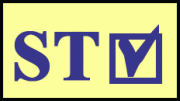 System Testing and Validation ’15 in Sophia Antipolis http://www.fokus.fraunhofer.de/go/stv One day workshop the day before UCAAT’15 for registered conference participantsThe workshop will focus on selected topic, but is not restricted toautomation and intelligent management of SOA testingtesting in the cloudtesting as a servicepractical experiences from web service testingrisk-based testinglarge scale systemsrelated pilot projectsThe workshop will be supported by the following EU research projectsMIDAS: http://midas-project.eu/ RASEN: http://www.rasenproject.eu/ Program Committee (preliminary list, tbc)Jorgen Boegh (Beijing University of Posts and Telecommunications, China)Ana Cavalli (IT-Sudparis, France)Juan Garbajosa (Technical University of Madrid, Spain)Stephane Maag (IT-Sudparis, France)Sebastian Mueller (ETSI, France)Axel Rennoch (Fraunhofer Fokus, Germany)Juha Roning (University of Oulu , Finland)Dragos Truscan (Åbo Akademi University, Finland)Theo Vassiliou (Testing Technologies, Germany)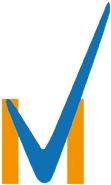 Agustin Yague (Technical University of Madrid, Spain)Justyna Zander (Berner & Mattner, Germany)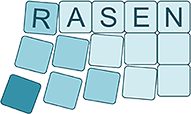 